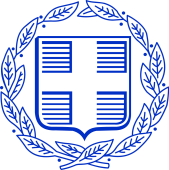               ΕΛΛΗΝΙΚΗ   ΔΗΜΟΚΡΑΤΙΑ               ΥΠΟΥΡΓΕΙΟ  ΠΑΙΔΕΙΑΣ ΚΑΙ ΘΡΗΣΚΕΥΜΑΤΩΝ
ΠΕΡΙΦ/ΚΗ Δ/ΝΣΗ Π/ΘΜΙΑΣ & Δ/ΘΜΙΑΣ ΕΚΠ/ΣΗΣ ΚΡΗΤΗΣ		       
 Δ/ΝΣΗ    ΔΕΥΤ/ΘΜΙΑΣ   ΕΚΠ/ΣΗΣ    Ν. ΗΡΑΚΛΕΙΟΥ                                     
          13ο  ΓΥΜΝΑΣΙΟ  ΗΡΑΚΛΕΙΟΥ         
								Ηράκλειο, 3/2/2020								Αρ.πρ.	:75			
Ταχ. Δ/νση      :   Αντ. Βορεάδη 36				ΠΡΟΚΗΡΥΞΗΤαχ. Κωδ.       :    714 09Πληροφορίες   : Άννα Κλεινάκη				ΠΡΟΣ: ΤΑΞΙΔΙΩΤΙΚΑ ΓΡΑΦΕΙΑ (Δια της  Δ.Δ.Ε. Ν.    Ηρακλείου)Τηλέφωνο       :   2810 - 234 – 488		            Fax      .          :   2810 - 326 – 908E-mail             : mail@13gym-irakl.ira.sch.gr ΘΕΜΑ: Πρόσκληση Εκδήλωσης Ενδιαφέροντος για τη μετακίνηση μαθητών και εκπαιδευτικώνΗ Διευθύντρια του 13ου Γυμνασίου Ηρακλείου, σύμφωνα με την  αριθμ. 33120/ΓΔ4/6-3-2017 (ΦΕΚ 681/6-3-2017 τευχ.Β΄) απόφαση του Υπουργού Παιδείας, Έρευνας και Θρησκευμάτων, προκηρύσσει την εκδήλωση ενδιαφέροντος για τη διοργάνωση μετακίνησης μαθητών και εκπαιδευτικών στο πλαίσιο εκπαιδευτικής εκδρομής περιβαλλοντικών ομάδων  του σχολείου με προορισμό την Αθήνα.Χρονικό διάστημα πραγματοποίησης της εκδρομήςΗ εκδρομή πρόκειται να πραγματοποιηθεί το διάστημα από την Τετάρτη  11/3/2020 έως τη Δευτέρα 16/3/2020ΣυμμετέχοντεςΠροβλέπεται να συμμετάσχουν 15 μαθητές (13 κορίτσια και 2 αγόρια) και  2 συνοδοί καθηγητές.Τρόπος μετακίνησηςΑναχώρηση  ακτοπλοϊκώς από Ηράκλειο για Πειραιά και επιστροφή από Πειραιά στο    Ηράκλειο  ακτοπλοϊκώς.ΣΗΜΕΙΩΣΗ: Η μετακίνηση να είναι  με πλοίο των ΜINΩΙΚΩΝ ΓΡΑΜΜΩΝΠpοϋποθέσεις3 διανυκτερεύσεις στην Αθήνα σε κεντρικό ξενοδοχείο με πρωινό, σε δωμάτια χωρίς προσθήκη μεταλλικών κλινών ή ράντσων για τους μαθητές και μονόκλινα για τους συνοδούς καθηγητές. Στην προσφορά σας να αναφέρεται ρητά η κατηγορία και το όνομα του καταλύματος. Τα δωμάτια των μαθητών και των καθηγητών να είναι στους ίδιους ορόφους και να υπάρχει ασφάλεια (security) για το βράδυ.Τουριστικό λεωφορείο, το οποίο θα είναι διαθέσιμο  σε όλη τη διάρκεια της εκδρομής και για κάθε δραστηριότητα τους (μετακινήσεις, ξεναγήσεις, βραδινές εξόδους κλπ). Το λεωφορείο πρέπει να διαθέτει όλες τις προβλεπόμενες από την κείμενη νομοθεσία προδιαγραφές (να είναι καινούριο ,να  έχει ελεγχθεί από το ΚΤΕΟ, να είναι εφοδιασμένο με τα απαιτούμενα έγγραφα καταλληλότητας οχήματος, την επαγγελματική άδεια οδήγησης, ελαστικά σε καλή κατάσταση, πλήρως κλιματιζόμενα, ζώνες ασφαλείας κλπ), καθώς και να πληροί όλες τις προϋποθέσεις  ασφάλειας για τη μετακίνηση μαθητών (ζώνες ασφαλείας, έμπειροι οδηγοί κλπ).Υποχρεωτική Ασφάλιση Ευθύνης Διοργανωτή, όπως ορίζει η κείμενη νομοθεσία, καθώς και πρόσθετη ασφάλιση για περίπτωση ατυχήματος ή ασθένειας μαθητή ή συνοδού καθηγητή και μεταφορά του πίσω στο Ηράκλειο, εάν παραστεί ανάγκη.Πρόβλεψη διαχείρισης της περίπτωσης μη πραγματοποίησης της εκδρομής, λόγω ανωτέρας βίας (καιρικές συνθήκες κλπ).Επιστροφή του ποσού συμμετοχής στην εκδρομή σε μαθητή που, για λόγους ανωτέρας βίας ή ασθένειας, ματαιωθεί η συμμετοχή του στην εκδρομή.Αποστολή επιβεβαίωσης κρατήσεων των δωματίων και ακτοπλοϊκών εισιτηρίων.Για τις παραπάνω υπηρεσίες ζητείται :Η τελική συνολική τιμή, με ΦΠΑ, της εκδρομής.Η τελική συνολική τιμή ανά συμμετέχοντα μαθητή.Παροχή απόδειξης σε κάθε μαθητή χωριστά με την εξόφληση της εκδρομής.Κάθε προσφορά που θα κατατεθεί από το ταξιδιωτικό γραφείο πρέπει να περιέχει απαραιτήτως και το συμβόλαιο «Ασφάλεια Αστικής Ευθύνης (Tour Operator)» του ιδίου διοργανωτή και όχι άλλου τουριστικού γραφείου, το οποίο πρέπει να βρίσκεται σε ισχύ, και άδεια λειτουργίας του πρακτορείου (ειδικό σήμα λειτουργίας Ε.Ο.Τ.).Επιπλέον, στο φάκελο της προσφοράς θα υπάρχει απαραιτήτως CD ή άλλο μέσο με την προσφορά σε ηλεκτρονική μορφή (doc ή pdf), ώστε να είναι εύκολη η ανάρτηση τους στο διαδίκτυο. Δε θα γίνουν δεκτές προσφορές σε ηλεκτρονική μορφή, οι οποίες ανοίγουν με χρήση κωδικού. Τα ενδιαφερόμενα πρακτορεία καλούνται να υποβάλουν στο γραφείο της Διεύθυνσης του 13ου Γυμνασίου Ηρακλείου αποκλειστικά σφραγισμένες προσφορές, το αργότερο μέχρι τη Παρασκευή  7/2/2020 και ώρα 12:00.Η αποσφράγιση των προσφορών θα γίνει από την αρμόδια επιτροπή την ίδια μέρα  και ώρα 12:30μ.μ. στο γραφείο της Διευθύντριας του 13ου Γυμνασίου Ηρακλείου και θα επιλεγεί αυτή που θα είναι σύμφωνη με τις παραπάνω  προϋποθέσεις της πρόσκλησης εκδήλωσης ενδιαφέροντος και που θα κριθεί η πλέον συμφέρουσα οικονομικά.Η  Διευθύντρια           Άννα Κλεινάκη